INDUSTRIALIZACIJAZGODNJI KAPITALIZEMSVETOVNI GOSPODARSKI TRIKOTNIK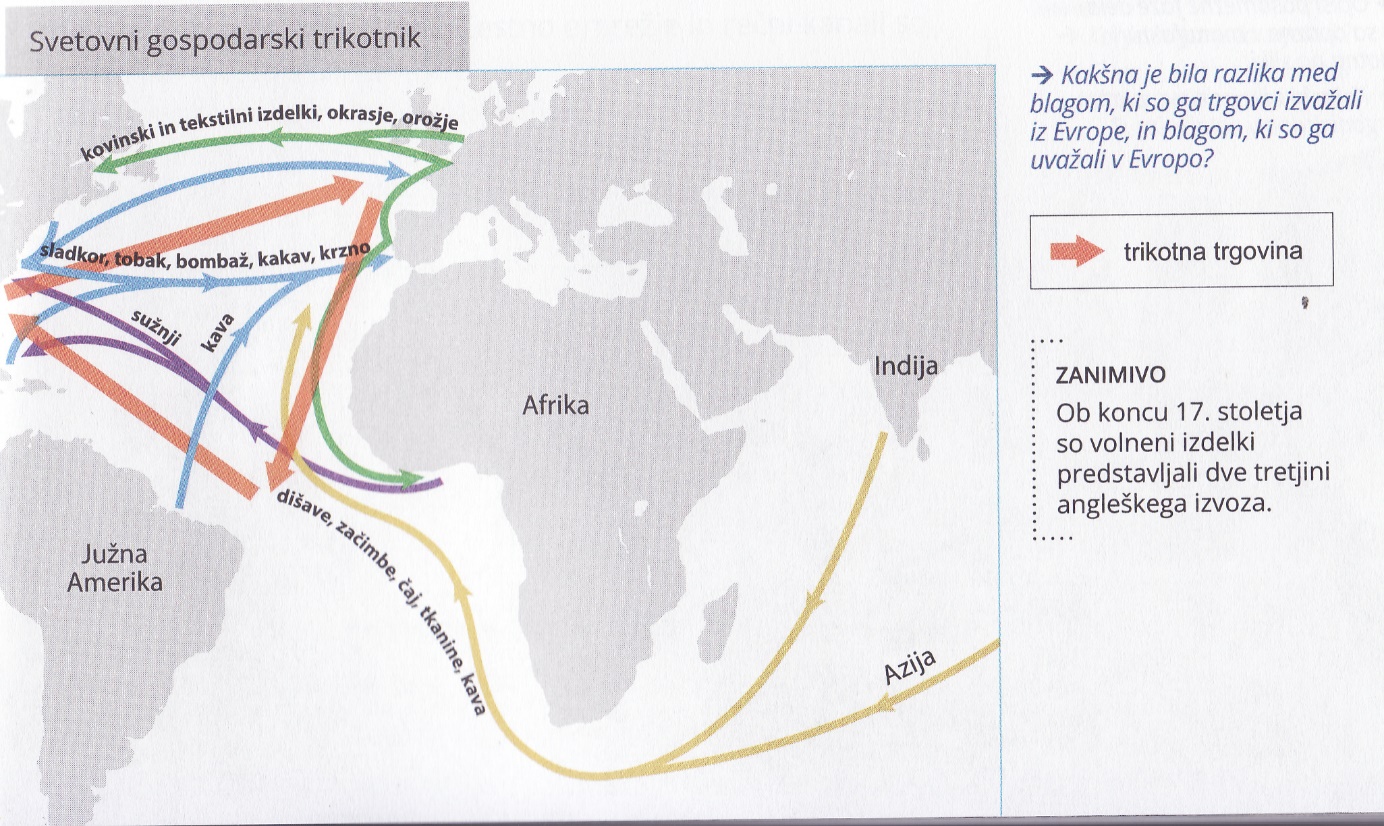 Čezmorska svetovna trgovina v trikotniku medTrgovske ladje so prevažaleV Afriki so prevzele Tam so naložileTrikotna trgovina je angleškim trgovcem prineslaV 18.st. se je povečala trgovina medTEMELJI KAPITALISTIČNE MISELNOSTIV 15. in 16.st. se je v Evropi pojavil nov gospodarski sistem – Zanj sta bila značilnaLastniki kapitala se imenujejoPosamezni kapitalisti so se lahko združili in S tem so se pojavileV 17. in 18.st., ko se razmahne čezmorska trgovinam, se je kapitalizem še okrepil.Vlaganje kapitala vOb tem se v družbi okrepil Konec 18.st. je škotski filozof Adam Smith postavil Po njegovem mnenju so zaTrdil je, Nasprotoval je Liberalni kapitalizem je spodbujal ZGODNJA KAPITALISTIČNA PROIZVODNJAČezmorska svetovna trgovina in razmah trgovine znotraj  evropskih držav sta v 17. in 18.st. zahtevalaVaški obrtniki in cehovske organizacije Zato se je obrtna proizvodnja morala reorganizirati. Pojavila sta se dva nova načina proizvodnje:-založništvo:-manufaktura: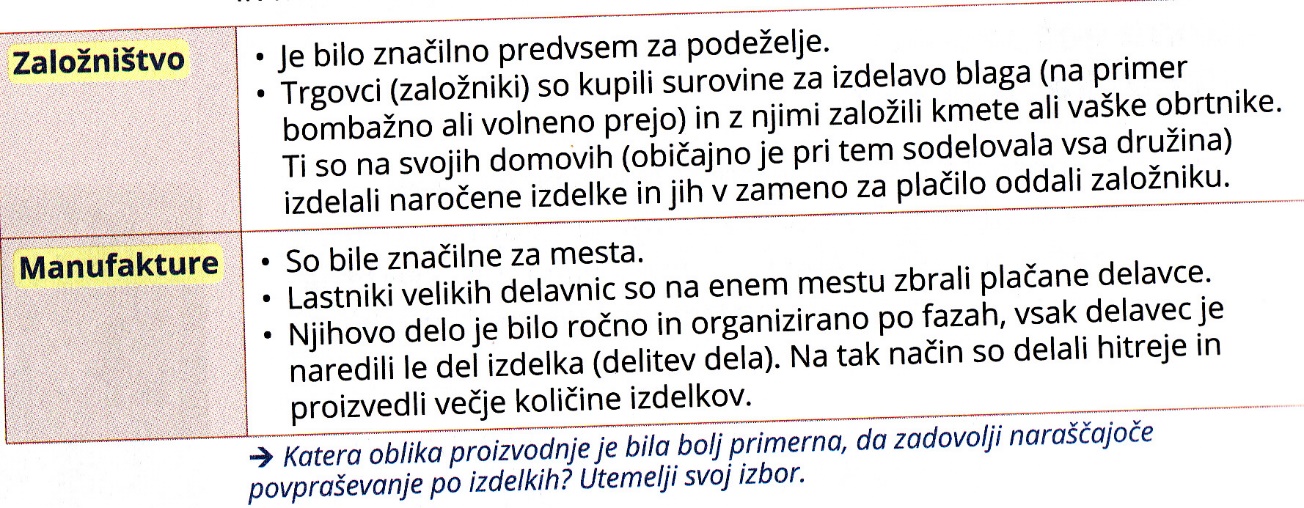 